INDICAÇÃO Nº 6466/2017Indica ao Poder Executivo Municipal a troca de lâmpada em poste da Rua Fernando de Assis Saes, nº 172, no bairro Vila Olinda. Excelentíssimo Senhor Prefeito Municipal, Nos termos do Art. 108 do Regimento Interno desta Casa de Leis, dirijo-me a Vossa Excelência para sugerir que, por intermédio do Setor competente, seja executada a troca de lâmpada do poste da Rua Fernando de Assis Saes, em frente ao número 172, esquina com a Rua Duque de Caxias, no bairro Vila Olinda, neste município. Justificativa:Esta vereadora foi procurada por munícipes relatando a necessidade da troca de lâmpada queimada, fato este que gera insegurança aos moradores.Plenário “Dr. Tancredo Neves”, em 07 de agosto de 2017. Germina Dottori- Vereadora PV -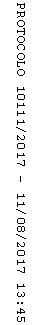 